Training Group Report, March 2021(Jane Fry & Anja Perry)When we look back on the mission we had for this year, we realize that we were very ambitious. Having said that though, we are satisfied with the work that we have been able to accomplish, even though it was not as much as we had wanted to do. The initial steps getting the group set up and determining the various resources with which we were dealing was time consuming but worth it. As well, we had to determine the copyright and intellectual property rights for all of the training slides. And finally, we had to work through all of the available slides to determine what would be used and what work was needed for these slides to be ready for use. Our situation is similar to seeing an iceberg in the ocean - when we started, we only saw the tip of the work that needed to be done. Accomplishments:  *   Established 4 SubgroupsReview of Slide DecksTraining OpportunitiesGap Analysis (work has been completed so this group’s work is done) Training Webpages Updates  *   Determined the copyright and IP that will be used for all of the training materials.  *   Established a partnership with CODATA  *   Put together a ‘DDI Training Request form’ that is now used on the website.  *   Established the Zenodo ‘DDI Training Group’   *   Identified conferences where we could participateEDDI (4 presentations from this group), CODATA Go-Fair (1 presentation)  *   Established the list of metadata tags that will be used to update content on the ‘Events’ page   *   Put together a template to be used for all of the slidesWe are very thankful for the work of the committee members who are volunteering their valuable time to this Training Group. It is no small task that everyone is doing. Having said that, we have encountered some challenges in this area also and to that end, we are looking for some more committee members who are able to dedicate some time to this committee. The Training Opportunities sub-group: Plans for the coming year:  *   Continue supporting incoming queries regarding training coming from the website.  *   To conduct ongoing tutorials and webinars in collaboration with CODATA and other groups inside DDI.  *   Host informal user discussion events (birds of a feather) on DDI related topics.  *   Continue to recruit new members.  *   Create and maintain an expert list to engage in the activities listed above.  *   Translation of material into non-English languages.Due to COVID we see a need to conduct virtual activities to support networking and learning in the DDI community which is not currently possible due to the lack of face-to-face conferences. We anticipate that such activities will become a more regular feature of normal working life even after COVID is no longer a factor.Plans for the forthcoming 2-3 years:  *   Continue the above activities, adjusting for possible return of face-to-face events.  *   Increased/continued collaboration with CODATA to reach out to new communities of users.  *   Establish training collaborations with FAIR related organizations (FAIR’s FAIR, GoFAIR, RDA, EOSC etc.).The Training Webpages sub-group: Plans for the coming year:*   To finalize the reorganization and content of the Training webpages under the ‘Learn’ tabThis includes redesigning the introductory pages targeting the new user who has no previous knowledge of DDI.What is DDIWhy Use DDIWho Uses DDIHow to Use DDIThis includes putting the training resources (principally from Schloss Dagstuhl) in the Training Materials.    *To put together introductory videos on DDI with Marketing.   *   To update and make consistent the content of the webpages under the ‘Events’ tabThis includes putting all of the presentations into the template so there is consistent branding.This includes depositing the materials in the Zenodo Training Materials Repository The materials on the DDI webpages will link to the Repository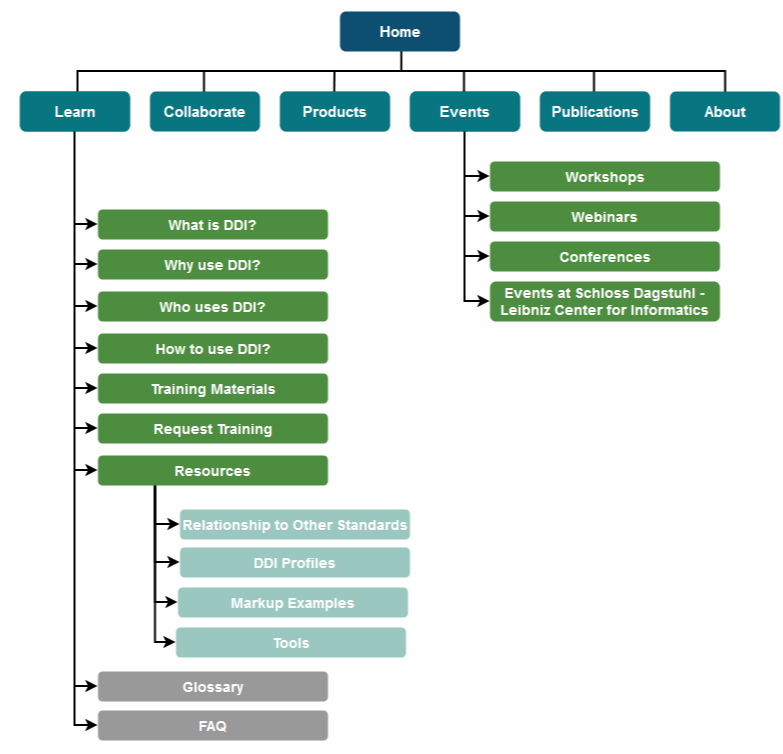 